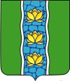 АДМИНИСТРАЦИЯ КУВШИНОВСКОГО РАЙОНАПОСТАНОВЛЕНИЕОб утверждении порядка определения перечня информации о деятельности органовместного самоуправления МО «Кувшиновский район»,   размещаемой на официальном сайте                                                            администрации Кувшиновского района в сети «Интернет»В соответствии с требованиями ст. 13 Федерального закона от 09.02.2009г № 8-ФЗ «Об обеспечении доступа к информации о деятельности государственных органов и органов местного самоуправления» и частью 4 статьи 9  Федерального закона  от 27 июля 2010 года № 210 – ФЗ « Об организации предоставления государственных и муниципальных услуг» , путем размещения актуальной информации и документов,ПОСТАНОВЛЯЮ:1.Утвердить порядок определения перечня информации о деятельности органов местного самоуправления Кувшиновского района, размещаемой в сети "Интернет" (приложение № 1).2.Постановление вступает в силу после его размещения на официальном сайте администрации Кувшиновского района в сети  «Интернет».3.Контроль за исполнением настоящего постановления оставляю за собой.Глава администрации Кувшиновского района                                        М.С. Аваев                                                                                                                   Приложение № 1к постановлению администрации № 318 -IКувшиновского районаот  30.07.2019  года Перечень информации о деятельности органов местного самоуправления,размещаемой в сети «Интернет» Информация о деятельности органов местного самоуправления, размещаемая местными органами в сети Интернет, содержит:
1. общую информацию об органе местного самоуправления, в том числе:1.1 наименования и структуру органов местного самоуправления, почтовый адрес, адрес электронной почты (при наличии), номера телефонов справочных служб органов местного самоуправления;1.2  сведения о полномочиях органов местного самоуправления, задачах и функциях структурных подразделений указанных органов, а также перечень законов и иных нормативных правовых актов, определяющих эти полномочия, задачи и функции; 1.3  перечень подведомственных организаций (при наличии), сведения об их задачах и функциях, а также почтовые адреса, адреса электронной почты (при наличии), номера телефонов справочных служб подведомственных организаций;
1.4 сведения о руководителях органов местного самоуправления, их структурных подразделений, руководителях подведомственных организаций (фамилии, имена, отчества, а также при согласии указанных лиц иные сведения оних);
 2. информацию о нормотворческой деятельности органов местного самоуправления, в том числе:  2.1 муниципальные правовые акты, изданные органом местного самоуправления, включая сведения о внесении в них изменений, признании их утратившими силу, признании их судом недействующими, а также сведения о государственной регистрации муниципальных правовых актов в случаях, установленных законодательством Российской Федерации; 2.2 тексты проектов муниципальных правовых актов, внесенных в Собрание депутатов Кувшиновского района района Тверской области;2.3 информацию о закупках товаров, работ, оказание услуг для обеспечения муниципальных нужд в соответствии с законодательством Российской Федерации о размещении заказов на поставки товаров, выполнение работ, оказание услуг для государственных и муниципальных нужд;2.4 административные регламенты, стандарты муниципальных услуг; 2.5 установленные формы обращений, заявлений и иных документов, принимаемых органами местного самоуправления к рассмотрению в соответствии с законами и иными нормативными правовыми актами, муниципальными правовыми актами; 2.6 порядок обжалования муниципальных правовых актов; 3. информацию об участии органов местного самоуправления в целевых и иных программах, международном сотрудничестве, включая официальные текстысоответствующих международных договоров Российской Федерации, а также о мероприятиях, проводимых органами местного самоуправления, в том числе сведения об официальных визитах и о рабочих поездках руководителей и официальных делегаций органов местного самоуправления;4. информацию о состоянии защиты населения и территорий от чрезвычайных ситуаций и принятых мерах по обеспечению их безопасности, о прогнозируемых и возникших чрезвычайных ситуациях, о приемах и способах защиты населения от них, а также иную информацию, подлежащую доведению органами местного самоуправления до сведения граждан и организаций в соответствии с федеральными законами, законами субъектов Российской Федерации;5. информацию о результатах проверок, проведенных органами местного самоуправления, подведомственными организациями в пределах их полномочий, а также о результатах проверок, проведенных в органе местного самоуправления, подведомственных организациях;6.тексты официальных выступлений и заявлений руководителей и заместителей руководителей органов местного самоуправления;7.статистическую информацию о деятельности органов местного самоуправления, в том числе:7.1 статистические данные и показатели, характеризующие состояние и динамику развития экономической, социальной и иных сфер жизнедеятельности, регулирование которых отнесено к полномочиям органов местногосамоуправления;
7.2 сведения об использовании органами местного самоуправления, подведомственными организациями выделяемых бюджетных средств;7.3 сведения о предоставленных организациям и индивидуальным предпринимателям льготах, отсрочках, рассрочках;8. информацию  о кадровом обеспечении органов местного самоуправления, в том числе: 8.1 порядок поступления граждан на муниципальную службу;8.2 сведения о вакантных должностях муниципальной службы, имеющихся в органах местного самоуправления; 8.3 квалификационные требования к кандидатам на замещение вакантных должностей муниципальной службы;8.4 условия и результаты конкурсов на замещение вакантных должностей муниципальной службы;8.5 номера телефонов, по которым можно получить информацию по вопросу замещения вакантных должностей в органах местного самоуправления;8.6 перечень образовательных учреждений, подведомственных органам местного самоуправления (при наличии), с указанием почтовых адресов образовательных учреждений, а также номеров телефонов, по которым можно получить информацию справочного характера об этих образовательных учреждениях;
9. информацию о работе органов местного самоуправления с обращениями граждан (физических лиц), организаций (юридических лиц), общественных объединений, государственных органов, органов местного самоуправления, в том числе: 9.1 порядок и время приема граждан (физических лиц), в том числе представителей организаций (юридических лиц), общественных объединений, государственных органов, органов местного самоуправления, порядок рассмотрения их обращений с указанием актов, регулирующих эту деятельность;9.2 фамилии, имена и отчества руководителей подразделений или иныхдолжностных лиц, к полномочиям которых отнесены организация приема лиц, указанных в подпункте 9.1 настоящего пункта, обеспечениерассмотрения их обращений, а также номера телефонов, по которым можно получить информацию   справочного  характера; 9.3 обзоры обращений лиц, указанных в подпункте 9.1 настоящего пункта, а также обобщенную информацию о результатах рассмотрения этих обращений и принятых мерах10. иную информацию о своей деятельности органов местного самоуправления в соответствии с законодательством Российской Федерации.30.07.2019 г.№318-Iг. Кувшиново